Демоверсиятворческого задания по профилю «Юриспруденция»Тип задания –  ответы на вопросы правовой тематикиФорма проведения – письменнаяВремя выполнения задания – 45 минут Максимальное количество баллов –  32Задание № 1. Необходимо определить тип соотношения понятий, соответствующих приведенным схемам.Время выполнения 25 минут. Максимальное количество баллов: 16, по 2 балла за каждый правильный ответОбразец задания № 1. 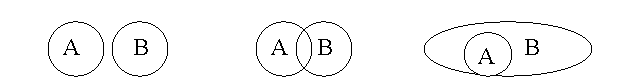                 Тип № 1                          Тип № 2                                                                                                                Тип № 3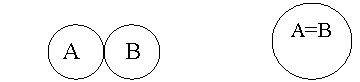                   Тип № 4                            Тип № 5Заполните таблицуЗадание № 2. Необходимо письменно ответить  на вопросы по юридической тематике.Время выполнения 25 минут. Максимальное количество баллов: 16, по 4 балла за каждый правильный ответОбразец задания № 2. 	1. Это «устройство» американцы считают настолько важным и необходимым, что хранят первый экземпляр на специальной подставке, которая в случае ядерного взрыва или какого-либо подобного  катаклизма опускается по специальной шахте на недосягаемую глубину. О каком устройстве идет речь?	2. Какое иностранное слово адвокат А.Ф. Кони предлагал заменить словом «инобытность»?	3. Что, по мнению Самюэля Джонсона, является конечным результатом воздействия человеческой мудрости на человеческий опыт?	4. Богиня правосудия Фемида держит в руках два предмета, необходимые в ее «деятельности». Что это за предметы и что они символизируют?понятиятип соотношения (номер)1. Юриспруденция и право2. Юридическая профессия и адвокат3. Государство и право4. Государство и общество5. Право и закон6. Право и мораль7. Социум и личность юриста8. Юриспруденция и обществознание